Il fait mauvais vivre pour le vélo dans le sud-est!Les scientifiques tablent sur une hausse de 6 degrés de la température moyenne terrestre d'ici 2100. La cause? Le réchauffement climatique accéléré massivement par l'émission de gaz à effet de serre. Prendre son vélo à la place de la voiture pour les déplacements courts et moyens constitue un levier majeur pour lutter contre ces émissions.Nous sommes de plus en plus nombreux à nous déplacer en vélo, hors les infrastructures manquent cruellement. Dans un contexte de crise climatique, développer le vélo comme moyen de transport en ville est une priorité.Il est plus que temps d'agir, la situation est urgente. Agissons pour nous donner une chance que la ville de demain soit vivable.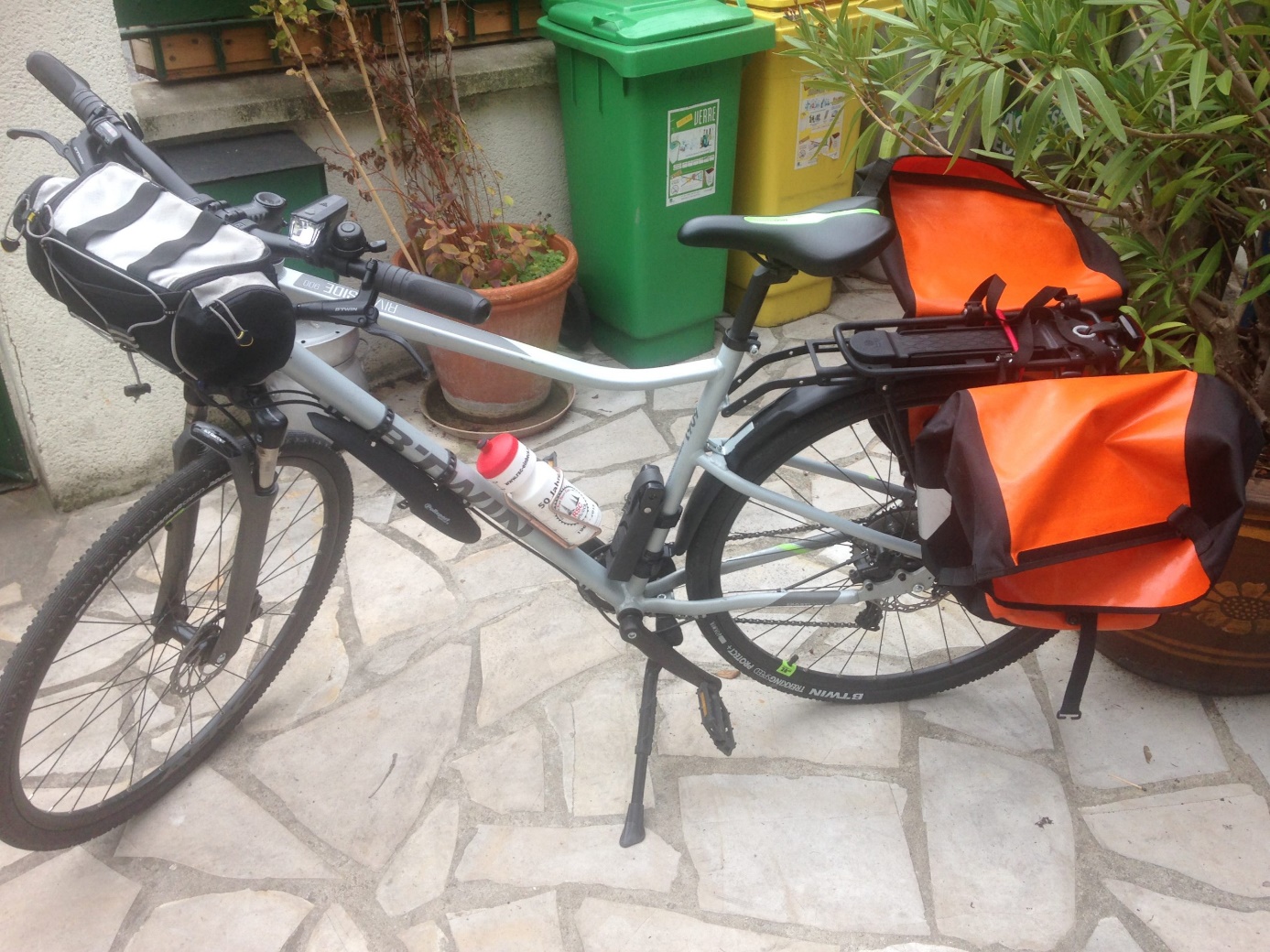 